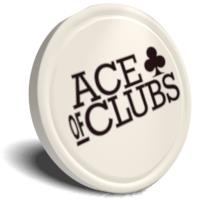 VACANCYPart Time Shop Assistants wanted – 20 Hours Per WeekAce Shops are looking for someone with enthusiasm and commitment to join our lovely team in running our shops in Balham and Clapham. Oh and retail experience would be an advantage too!Please ask inside for an application pack, or else go to the Ace of Clubs website and follow the “Vacancies” link on the “Get Involved” page. https://aceofclubs.org.ukIf you want to discuss this further please leave your number in the shop, or e-mail the Ace Shop Manager on Janicemorrison@aceofclubs.org.uk  CLOSING DATE : Monday 11th June 2018